PETUNJUK PENULISAN MAKALAH PENELITIANSEMINAR NASIONAL K3 BEM FT – 2017UNIVERSITAS NEGERI MALANGJUDUL DAN NAMA PENULISJudul makalah ditulis 14 pt, bold, rata tengah seperti pada template ini. Semua nama penulis hendaknya disebutkan dengan tanpa gelar, 12 pt, bold, dengan dipisahkan oleh koma, untuk penulis yang terakhir dipisahkan oleh kata “dan”. Alamat penulis ditulis dengan lengkap termasuk alamat email dan institusi. Alamat ditulis di bawah nama semua penulis dengan huruf Times New Roman, rata kiri, format italic, 12 pt.PENULISAN ABSTRAKSetiap makalah harus dimulai dengan suatu abstrak sepanjang kira-kira 350 kata dan diikuti dengan kata kunci. Disarankan abstrak ditulis dalam satu bahasa yaitu bahasa Indonesia atau bahasa Inggris (sesuai isi makalah). Abstrak harus berupa suatu penjelasan ringkas dari problem, pendekatan, hasil dan kesimpulan dari pekerjaan yang dilakukan. Isi dari abstrak mencakup latar belakang, tujuan, metode yang digunakan, hasil dan kesimpulan.UKURAN HALAMANNaskah berukuran A4 (21 cm x 29.7 cm), dengan batas atas-bawah- kanan 3 cm, kiri 3,5 cm. Huruf yang ada pada isi makalah berukuran 12 pt dengan jenis Times New Roman. Format penulisan makalah adalah 1 spasi dan diketik dengan menggunakan Microsoft Word. Jumlah halaman makalah tidak lebih dari 10 halaman.PENULISAN ISI MAKALAHUntuk tulisan dalam pokok pikiran gunakan font Times New Roman ukuran 12 pt, justified, 1 spasi, sebagaimana yang anda lihat di dokumen ini. Anda diperbolehkan menggunakan font lain untuk keperluan khusus misalnya untuk membedakan source code suatu program komputer dengan text pada materi pokok. Judul dari suatu section (heading dari section) ditulis dengan Times New Roman 14 pt, bold. Penomoran bab dengan angka 1, 2, 3, dst. Judul dari subsection ditulis dalam Times New Roman 12 pt, bold dan ditulis dengan model title case (huruf besar hanya pada awal kata kecuali untuk kata depan). Nomor halaman, header dan footer Seluruh paper yang dikirimkan harap tidak dicantumkan nomor halaman, header dan footer. Ini akan ditambahkan oleh panitia ketika semua paper yang masuk dijilid.GAMBAR DAN TABELTabel disajikan rata kiri dan gambar disajikan rata tengah. Judul tabel ditulis diatas table (rata tengah), judul gambar dibawah gambar (rata tengah), keduanya dengan 12 pt. Tabel hendaklah digambarkan secara sederhana untuk menghindari hasil fotokopi yang kurang bagus. Tabel dan gambar mengacu pada penjelasan, dan disebutkan sebelumnya mengenai adanya tabel dan gambar tersebut. Penomeran tabel dan gambar, urut mulai tabel 1, tabel 2, gambar 1, gambar 2, dst.Prosiding dan ringkasan dari seminar adalah suatu catatan resmi bagi Seminar Nasional K3 BEM FT - 2017. Pada tahun pertama pelaksanaan, kami mengharapkan untuk dapat memberikan satu buku tunggal dengan penampilan yang berkualitas. Untuk itu, kami mensyaratkan pada para penulis untuk mengikuti beberapa guidelines sederhana. Singkatnya, Kami mohon kepada para penulis atau kontributor untuk membuat naskahnya persis seperti dokumen ini. Cara paling mudah untuk melakukan ini adalah mengunduh file “Format Penulisan Makalah Seminar Nasional BEM FT- 2017” ini sebagai template, dan kemudian mengganti isinya dengan materi anda sendiri.JUDULPenulis Pertama1, Penulis Kedua2 dan Penulis Ketiga31Penulis pertama, Instansi, email2Penulis kedua, Instansi, email³Penulis ketiga, Instansi, emailABSTRAKDalam naskah ini, kami akan menjelaskan format penulisan makalah yang disyaratkan dalam Seminar Nasional K3 BEM FT - 2017. Abstrak tidak lebih dari 350 kata, ditulis dalam huruf Times New Roman 10 pt. Abstrak selalu dilengkapi dengan kata kunci, yang jumlahnya tidak lebih dari 5 kata kunci.Kata kunci: petunjuk, penulisan, seminar1. PENDAHULUANPendauluan memuat latar belakang, tujuan, dan kajian pustaka dari artikel tersebut. Latar belakang, tujuan dan kajian pustaka sebaiknya diutamakan hanya bagian inti dari dilakukannya penelitian tersebut.2. MATERIAL DAN METODE	Material dan metode memuat material yang diperlukan saat dilakukannya penelitian dan metode kerja atau metode penelitian yang dilakukan. Pada salah satu sub tema pemakalah dengan penelitian yang tidak menggunakan material, pada bab ini untuk mengganti dengan “2. METODE PENELITIAN”. Pada artikel yang memuat persamaan, tabel, dan gambar disesuaikan dengan contoh berikut.Persamaan sedapat mungkin ditulis menggunakan Equation Editor sehingga dapat meminimisasi kesalahan apabila dilakukan pemformatan ulang atas naskah. Seluruh persamaan dituliskan rata kiri dan diberikan nomor urut persamaan secara berurutan yang dituliskan pada ujung marjin kanan. Contoh:	(1)Pada tabel, penggunaan border hanya berada diatas dan dibawah aja. Penamaan tabel berada pada atas tabel. Contoh tabel dapat dilihat pada tabel 1.Tabel 1. Jumlah PopulasiPada gambar, ukuran yang disarankan yakni height 5 cm . Penamaan gambar berada pada bawah gambar. Contoh gambar dapat dilihat pada gambar 1.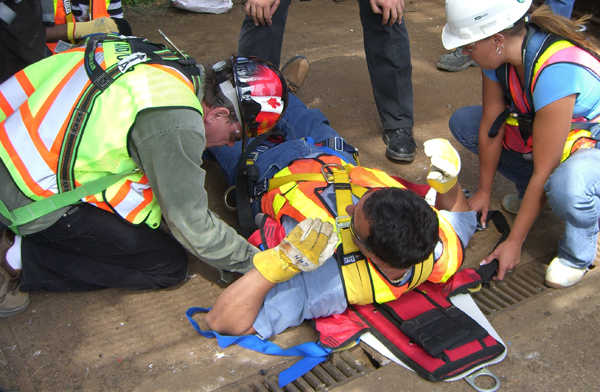 Gambar 1. Penggunaan Tandu K3	Pada grafik,  axis tiles yang digunakan berada pada bawah dan samping kiri grafik. Untuk gridlines pada grafik harus dihilangkan. Penamaan grafik berada pada bawah grafik. Contoh grafik dapat dilihat pada grafik 1.Grafik 1. Contoh Grafik3. HASIL DAN PEMBAHASAN	Pada bab hasil dan pembahasan memuat tentang hasil dari penelitian yang telah dilakukan sekaligus pembahasan mengenai hasil yang didapat. Pada pembahasan sebaiknya menjelaskan secara detail hasil yang telah didapat pada penelitian tersebut.	Apabila pada bab hasil dan pembahasan memuat persamaan, tabel, dan gambar, maka digunakan contoh seperti pada bab material dan metode.4. KESIMPULANSetiap makalah diakhiri dengan kesimpulan, yang menjelaskan hasil dari penelitian.5. PENGAKUAN (JIKA ADA)Pada bagian pengakuan memuat ucapan pengakuan atau terima kasih atas artikel yang telah diteliti. Contoh pengakuan sebagai berikut.“Artikel ini adalah bagian dari penelitian yang didanai oleh Kementerian Riset, Teknologi dan Pendidikan Tinggi Republik Indonesia.”6. DAFTAR PUSTAKAFormat untuk referensi adalah seluruh referensi ditampilkan pada akhir artikel dan diurutkan berdasarkan nomor urut rujukan. Teks atau kalimat dalam pokok pikiran yang merujuk pada rujukan tersebut ditandai dengan nomor urut yang ditulis dalam kurung siku [1]. Pada contoh ini menunjukkan bahwa kalimat tersebut merujuk pada referensi no urut [1], [2], dst. Referensi yang ditulis harus referensi yang dijadikan rujukan dalam penulisan makalah ini. Referensi harus berupa material yang dipublikasikan dan mudah diakses oleh umum. Laporan Teknik yang bersifat internal boleh dikutip hanya jika laporan tersebut memungkinkan diakses secara mudah oleh pembaca (misalnya anda dapat memberikan alamat untuk mendapatkan laporan tersebut). Urutan penulisan daftar pustaka1. Nama-nama penulis2. Tahun publikasi3. Judul (italics)4. Edisi, jika bukan edisi pertama5. Tempat publikasi6. Nama penerbit7. Nomor volume, jika lebih dari satuContoh:[1]	Ashton, P and Gidado, K (2001) Risk associated with inadequate site investigation procedures under design and build procurement systems. In: Akintoye, A (Ed.), 17th Annual ARCOM Conference, 5-7 September 2001, University of Salford. Association of Researchers in Construction Management, Vol. 1, 961-9.[2]	Flint, F.O. (1984) Advances in light microscopy of foods. In: G.G. Birch and K.J. Parker, (eds.) Control of food quality and food analysis. London: Elsevier Applied Science Publishers.[3]	Wantanakorn, D, Mawdesley, M J and Askew, W H (1999) Management errors in construction. Engineering, Construction and Architectural Management, 6(2), 112-20.[4]	El-Askari Khaled Mohamed, S (2000) A methodology for expenditure planning of irrigation infrastructure using hydraulic modelling techniques, Unpublished PhD Thesis, Department of Engineering, University of Southampton.[5]	Burns, T and Stalker, G M (1966) The management of innovation. London: Tavistock.[6]	Arifin, Syamsul.2015. Keselamatan dan Kesehatan Kerja, (Online), (https://www.linkedin.com/pulse/buku-panduan-k3-dari-ilo-bahasa-indonesia-syamsul-arifin), diakses 15 Mei 2016.Type IType IIType IIIType IVPengerajin area I15261530Pengerajin area II11402332Pengerajin area III17442527